The donors who have ticked the box headed ‘Gift Aid’  want their donations to be treated as Gift Aid donations and the charity or Community Amateur Sports Club (CASC) named above to reclaim tax on the donation shown against their names, given on the date shown. Each such donor understands that they are liable for the difference if the income tax and capital gains tax payable by them for a tax year ending 5 April is less than the amount of tax that all the charities and Community Amateur Sports Clubs (CASCs) that they donate to will reclaim on their gifts made or deemed to be made in that year. 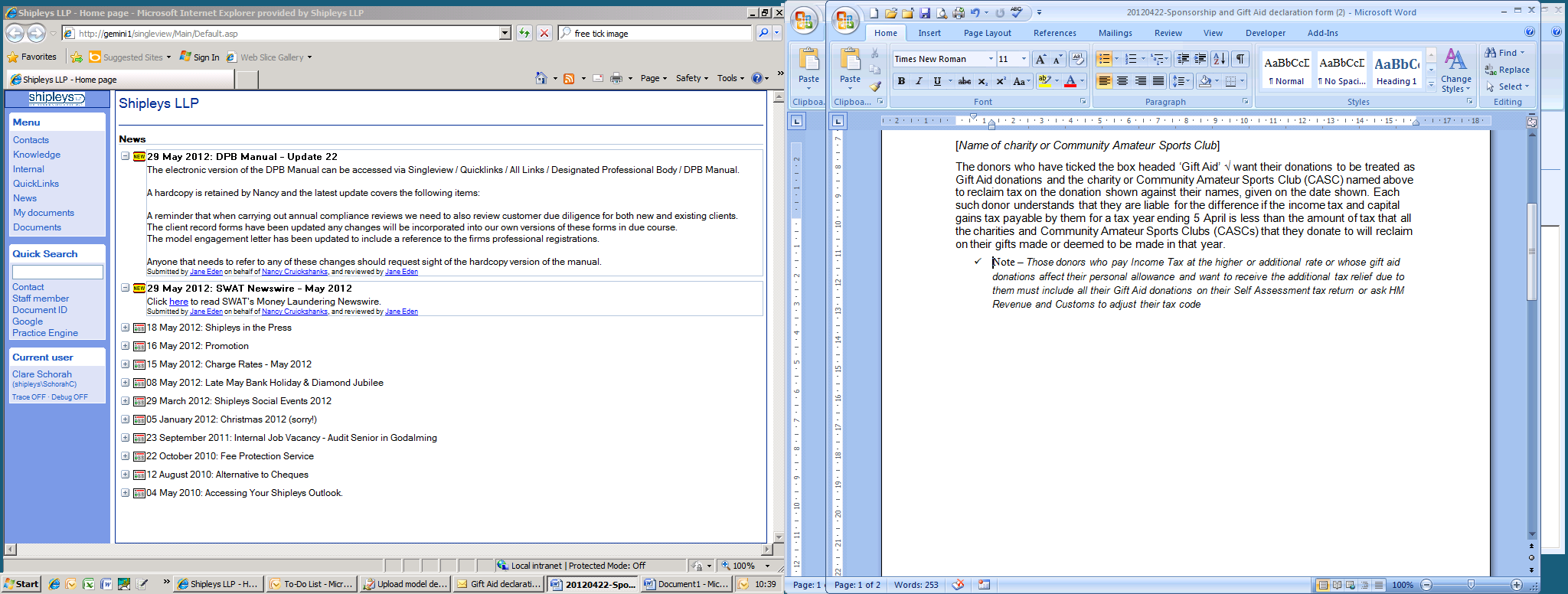 Note – Those donors who pay Income Tax at the higher or additional rate or whose gift aid donations affect their personal allowance and want to receive the additional tax relief due to them must include all their Gift Aid donations on their Self Assessment tax return or ask HM Revenue and Customs to adjust their tax codeRemember: full name, address, post code and  -= Gift Aid itGift Aid Declaration Sponsorship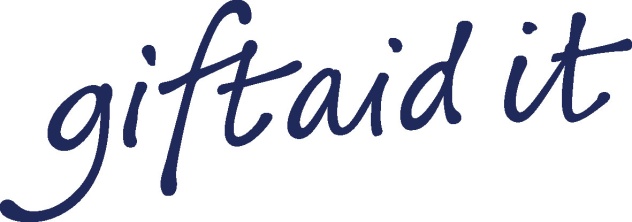 Please Sponsor me (name)To (Event)In aid of (Name of charity or Community Amateur Sports Club)Full name(first name & surname)Home address (only needed if you are gift aiding your donation). Please don’t put your work address here.PostcodeAmountDate paidGift aidTotal donations receivedTotal donations receivedTotal donations receivedTotal gift aid donationsTotal gift aid donationsTotal gift aid donationsDate donations given to charity or CASCDate donations given to charity or CASCDate donations given to charity or CASC